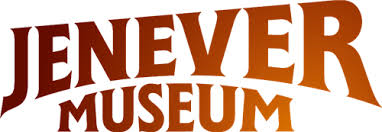 PERSBERICHT
Jeneverfestival 2016 opnieuw groot succes!
Op zaterdag 11 en zondag 12 juni was Schiedam het toneel voor de 7e editie van het Nederlands Jeneverfestival. Thema was dit jaar: GIN CITY. Ruim 2.500 bezoekers vonden hun weg naar de Havenkerk en het Jenevermuseum ontving ruim 1.500 bezoekers. De demonstraties, proeverijen, workshops, rondleidingen en liveoptredens werden drukbezocht. Ook de lekkernijen van de Foodtrucks op het festivalterrein vonden gretig aftrek. Presentatie festivalbotteling en jubileumjenever
Het Jeneverfestival werd geopend door wethouder Marcel Houtkamp. Uit handen van Vlaamse distillateur Thomas Cuyvers, die dit jaar de speciale festivalbotteling (een gin!) verzorgde, ontving hij de eerste fles ‘Limited Schiedam Festival Edition’. Hiervoor gebruikte Cuyvers moutwijn die in de branderij van het Jenevermuseum is gestookt. Vergezeld door een Afrikaanse drumband en danser bood onze stoker Ronald Mol de wethouder de ‘Old Schiedam Dutch Geneva’ aan.  Deze speciale jubileumjenever is gemaakt ter ere van het 20-jarig bestaan van het Jenevermuseum. De Dutch Geneva is geïnspireerd op onze exportgeschiedenis en de tentoonstelling Afrika010 in het Wereldmuseum in Rotterdam. De stokers hebben hiervoor gebruik gemaakt van een kruidenmengsel dat bestaat uit vijf soorten rooibos. Een unieke combinatie! In het kader van Afrika010 is in het Jenevermuseum tijdelijk een Afrika-vitrine te zien.Bijzondere workshop en wedstrijd
Op het Jeneverfestival waren maar liefst 28 stands van distillateurs met ruim 100 verschillende jenevers en meer dan 30 gins. Ook kon men deelnemen aan verschillende workshops, van ‘koffie en jenever’ tot ‘de perfecte kopstoot’. De workshop en wedstrijd ‘pijproken en jenever’ waren om een speciale reden heel bijzonder: zowel pijproken als moutwijn stoken staan op de Nationale Inventaris Immaterieel Erfgoed!Cocktailwedstrijd
Eén van de hoogtepunten van het festival was de cocktailwedstrijd op zondag. Bartender Olivier Jacobs van Jigger’s uit Gent kwam als winnaar uit de bus. Zijn cocktail bestond – naast Schiedamse jenever – uit rabarbersap, vlierbloesemsiroop en Nederlands bier.Meer informatie
Ga voor meer informatie over het Jeneverfestival naar: www.jeneverfestival.nl. NOOT VOOR DE REDACTIE, NIET VOOR PUBLICATIE:
Wilt u een interview, hoge resolutie beeldmateriaal of meer informatie over het Jeneverfestival of het Jenevermuseum? Neem dan contact op met het Nationaal Jenevermuseum Schiedam via 010- 246 96 76 en info@jenevermuseum.nl.  